YÜKSEK İHTİSAS ÜNİVERSİTESİ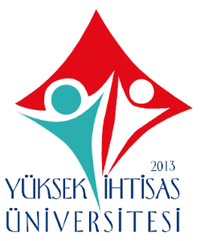 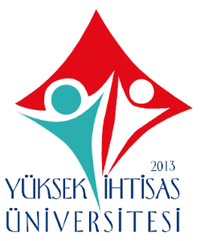 MESLEK YÜKSEKOKULUBİLGİSAYAR PROGRAMCILIĞI PROGRAMISTAJ DEĞERLENDİRME FORMUSTAJ YAPILACAK İŞLETME / KURUM:ÖĞRENCİNİN STAJ YERİNDEKİ GÖREVİNİN İÇERİĞİ VE KAPSAMIÖĞRENCİ PERFORMANS DEĞERLENDİRMESİ(Bu bölüm staj yeri amiri tarafından doldurulacak, aşağıdaki maddelerde yer alan hususlar 10 üzerinden değerlendirilecektir.)[1 = En az; 10 = En Çok]TOPLAM PUAN	/100Yüksek İhtisas Üniversitesi Meslek YüksekokuluBilgisayar Programcılığı Programı Başkanlığı'na…... /…... / 20……     Bölümünüz öğrencilerinden ……………………….… no'lu	'nın işletmemizde /kurumumuzda …… / …… / 20.....  - …… / …… / 20….. tarihleri arasında stajını tamamlamıştır. Konuyla ilgili değerlendirmemiz yukarıda yer almaktadır. Bilgilerinize arz ederim. Saygılarımla,          NOT: Lütfen bu formu kapalı zarf içerisinde ‘GİZLİDİR’ ibaresiyle öğrenciye teslim ediniz.STAJ BAŞLANGIÇ TARİHİSTAJ BİTİŞ TARİHİÖĞRENCİ:ÖĞRENCİ:ÖĞRENCİ:ÖĞRENCİ:ÖĞRENCİ:(FOTO)ÖĞR. NO(FOTO)ADSOYAD(FOTO)ADRES(FOTO)GSM TELE-POSTA(FOTO)(FOTO)ADADRESTELEFONE-POSTAFAKSWEB12345678910KURALLARA UYMA (çalışma saati, kıyafet vs.)İŞE İLGİKİŞİLERARASI İLETİŞİM VE TAKIM İÇİNDEKİ TUTUMZAMANI VERİMLİ KULLANMASORUMLULUK ÜSTLENME YETENEĞİKENDİNİ GELİŞTİRME İSTEĞİKARŞILAŞTIĞI PROBLEMLERLE BAŞ EDEBİLME VE ÇÖZÜM GELİŞTİREBİLMEEDİNDİĞİ TEORİK BİLGİLERİ KULLANABİLMEDONANIMSAL YETENEĞİ (alet teçhizat kullanma vs)YAZILIMSAL YETENEĞİ (program kurabilme vs.)ADI SOYADIİMZASIKURUM KAŞESİ